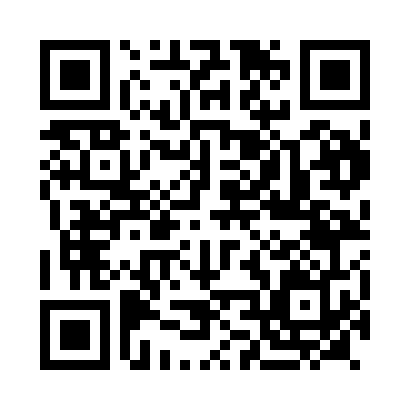 Prayer times for Sedrata, AlgeriaMon 1 Apr 2024 - Tue 30 Apr 2024High Latitude Method: NonePrayer Calculation Method: Algerian Ministry of Religious Affairs and WakfsAsar Calculation Method: ShafiPrayer times provided by https://www.salahtimes.comDateDayFajrSunriseDhuhrAsrMaghribIsha1Mon4:486:1612:344:086:528:142Tue4:476:1412:334:086:538:163Wed4:456:1312:334:086:548:174Thu4:436:1112:334:086:558:185Fri4:426:1012:334:096:568:196Sat4:406:0912:324:096:568:207Sun4:396:0712:324:096:578:218Mon4:376:0612:324:096:588:229Tue4:356:0412:314:096:598:2310Wed4:346:0312:314:107:008:2411Thu4:326:0212:314:107:018:2512Fri4:306:0012:314:107:018:2613Sat4:295:5912:304:107:028:2714Sun4:275:5812:304:107:038:2815Mon4:265:5612:304:107:048:2916Tue4:245:5512:304:117:058:3017Wed4:225:5412:294:117:068:3118Thu4:215:5212:294:117:078:3319Fri4:195:5112:294:117:078:3420Sat4:185:5012:294:117:088:3521Sun4:165:4912:294:117:098:3622Mon4:155:4712:284:117:108:3723Tue4:135:4612:284:127:118:3824Wed4:115:4512:284:127:128:3925Thu4:105:4412:284:127:138:4126Fri4:085:4212:284:127:138:4227Sat4:075:4112:284:127:148:4328Sun4:055:4012:274:127:158:4429Mon4:045:3912:274:127:168:4530Tue4:025:3812:274:127:178:46